Welcome to AMJA’s Sale Barn.   If you have something you’d like listed send us pictures of the Cow/Calf/Bull and pertinent information along with location, price and your contact info!   We would every ad to at least include the animal for sale and a udder shot of his/or hers dam.Thanks you for visiting the Sale Barn!  (Scroll down)Jewel’s Little Nobleman   A2A2, Hetro polled and     41” tall     out of Rocking Robins Noble Duke x Jersey Knoll JKH Lucy This boy is ready to go to work !!!Owner Sara Haas located in Gering NE, USA  308-436-1754 home / 303-931-9950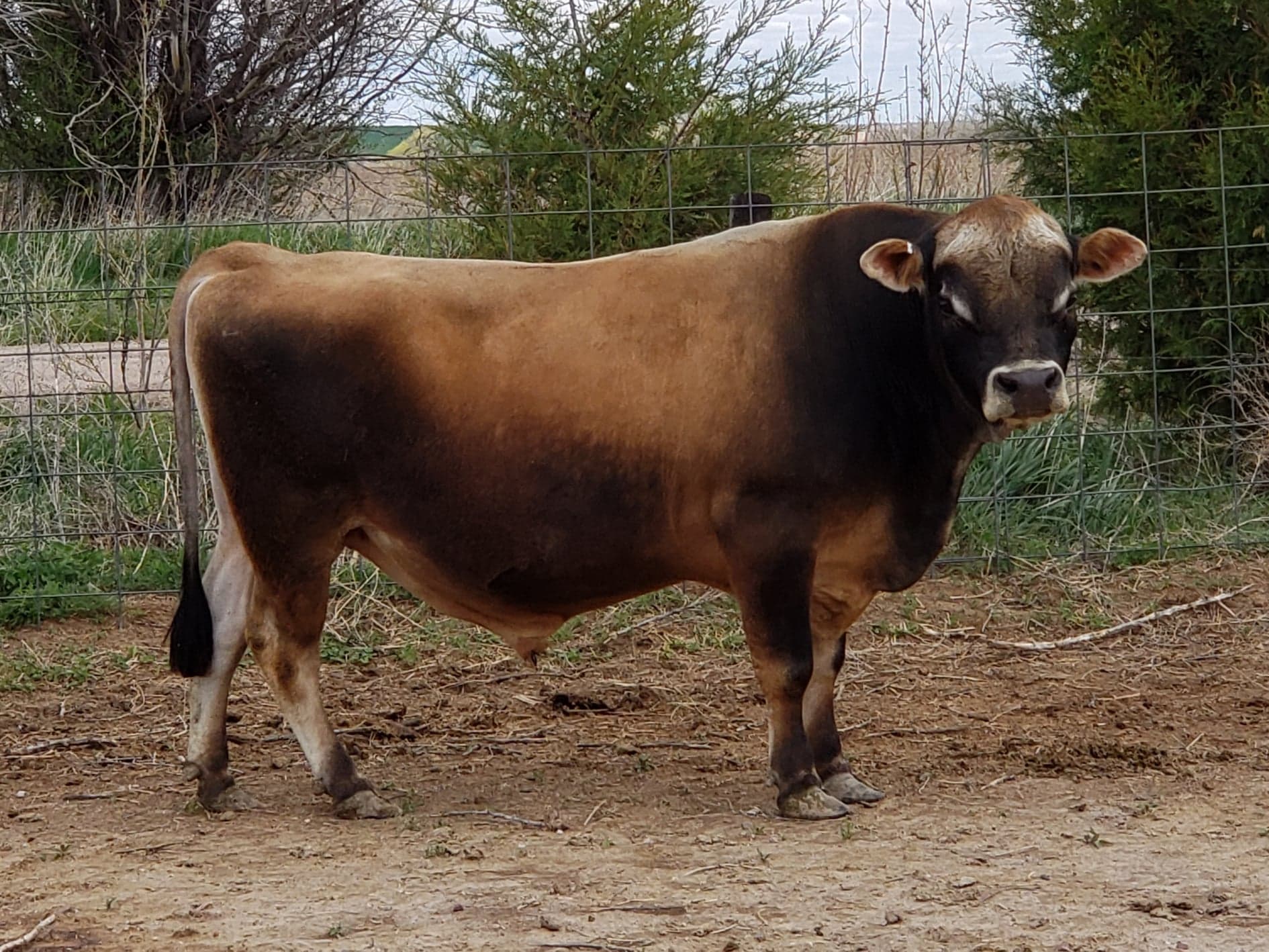 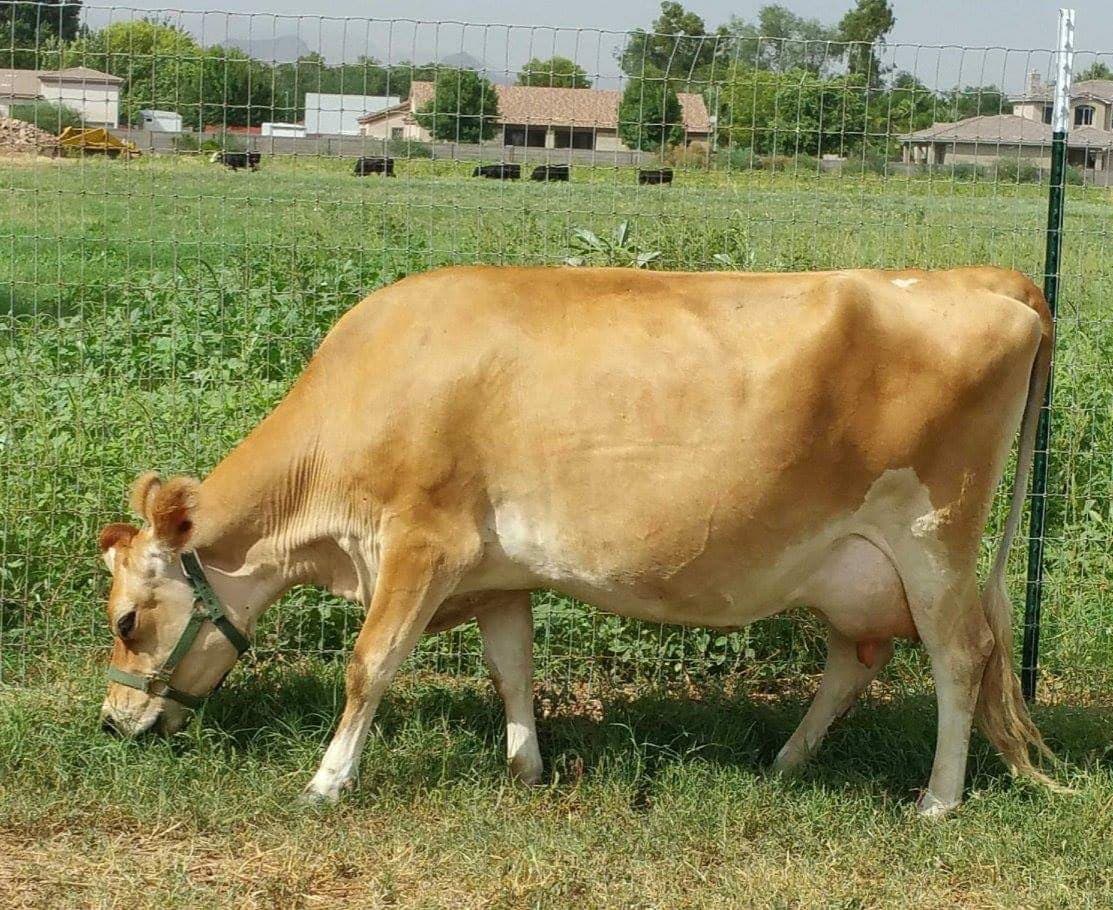 OakCreekminiJerseys. com Location: Ellsworth, Ks cjanssen383@gmail.com  “Hondo”  Bull calf out of  DC Taylors Alpha and Beeson’s Cupcake   born 4/15/19    A1A2 (A2B), Polled and  24” at birth.  Awesome Milk genetics behind this little guy.  Owner: Cindy Janssen asking $1500  785-531-0224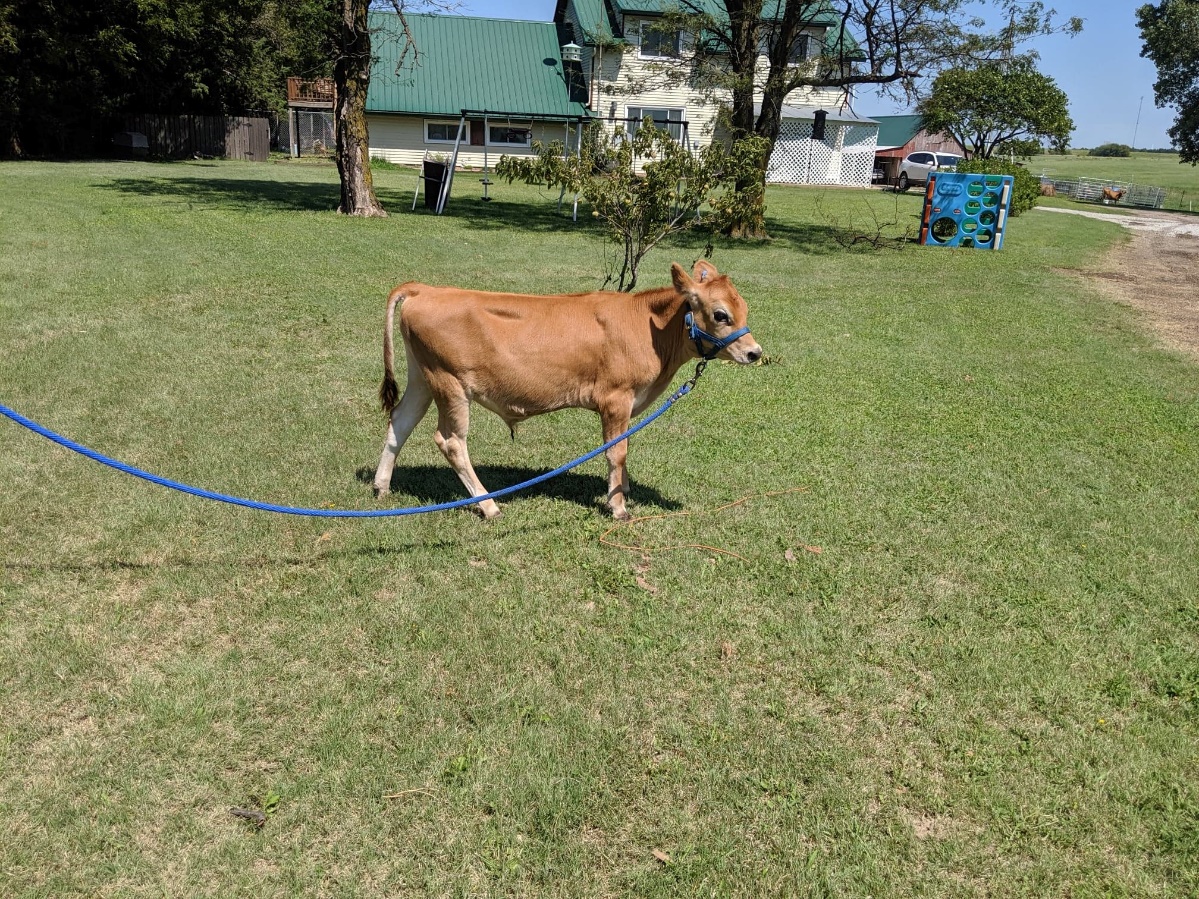 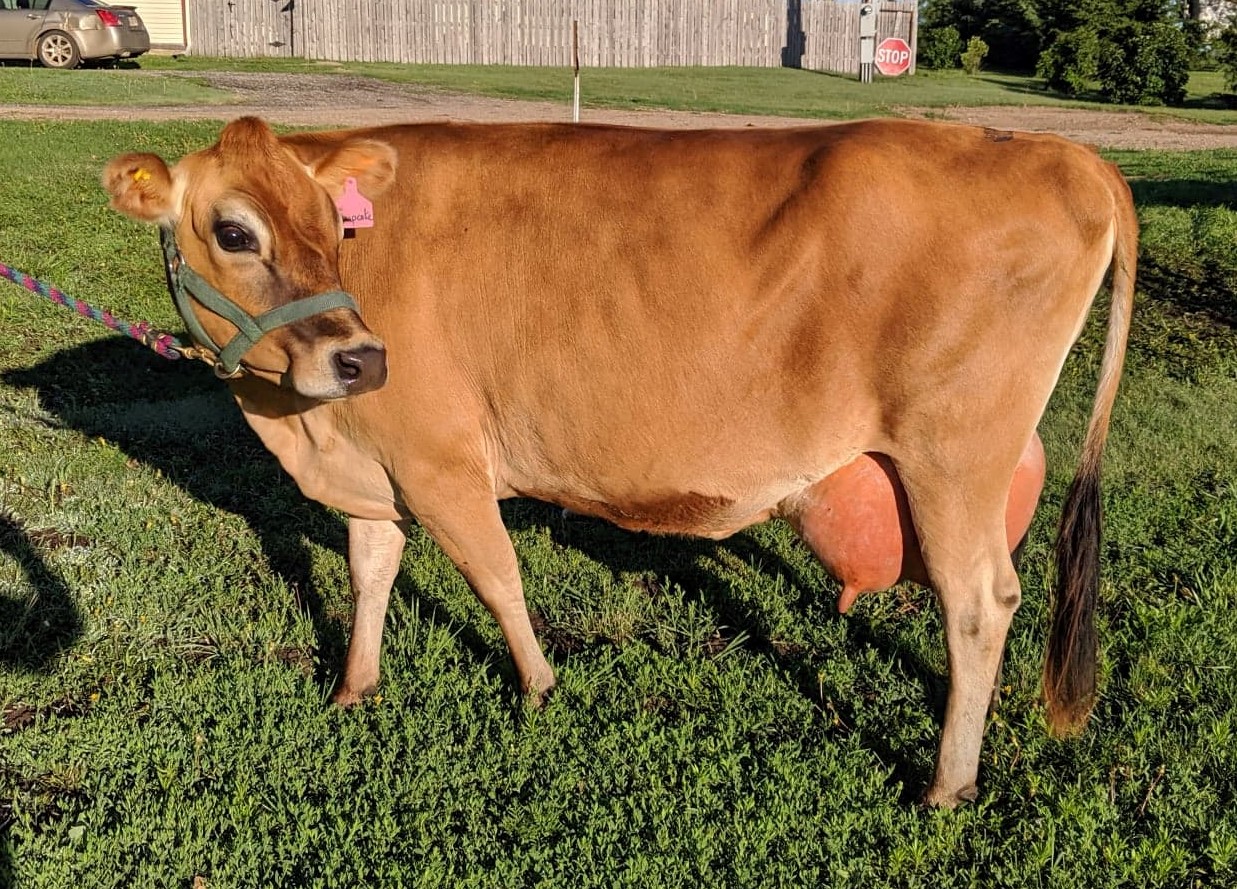 